ARMENIA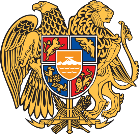 Geneva, 15 November 202241st Session of the UPR Working GroupReview of PolandDelivered by Ms. Armine Petrosyan, Second SecretaryPresident,Armenia warmly welcomes the delegation of Poland and thanks for the comprehensive national report. Armenia welcomes the measures undertaken for the promotion and protection of human rights in Poland since its last review. We note substantive efforts in combatting trafficking. We also note measures for the protection and promotion of the rights of national minorities. We welcome the adoption of the National Plan for Equal Treatment 2022-2030 and would like to recommend to take steps to effectively implement the provisions enshrined in the aforementioned document, particularly those on the discrimination against women, combating discrimination, racism and hate speech.We welcome the reforms initiated by the Government of Poland with a view to improving the functioning of the justice system and recommend to continue its efforts in this regard.In conclusion, we wish Poland a successful UPR review and implementation of the accepted recommendations. Thank you.